MODELLO DI ANALISI DEL LAVORO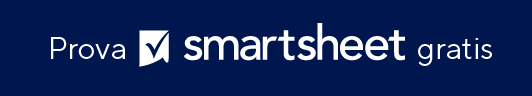 ANALISI ESEGUITA DAANALISI ESEGUITA DAANALISI ESEGUITA DAANALISI ESEGUITA DAANALISI ESEGUITA DAANALISI ESEGUITA DAANALISI ESEGUITA DANOME DEL RESPONSABILE DELL'ANALISITITOLO DEL RESPONSABILE DELL'ANALISITELEFONOE-MAILPRESENTATA ADATA DI COMPLETAMENTOINFORMAZIONI SUL DIPENDENTEINFORMAZIONI SUL DIPENDENTEINFORMAZIONI SUL DIPENDENTEINFORMAZIONI SUL DIPENDENTEINFORMAZIONI SUL DIPENDENTEINFORMAZIONI SUL DIPENDENTEINFORMAZIONI SUL DIPENDENTENOME DEL DIPENDENTETITOLO DELLA POSIZIONEID DEL DIPENDENTEDURATA NELLA POSIZIONEANNIMESIE-MAILTELEFONODIVISIONEREPARTONOME DEL SUPERVISORETITOLO DEL SUPERVISOREDETTAGLI SULLA POSIZIONEDETTAGLI SULLA POSIZIONEDETTAGLI SULLA POSIZIONEDETTAGLI SULLA POSIZIONEDETTAGLI SULLA POSIZIONEDETTAGLI SULLA POSIZIONEDETTAGLI SULLA POSIZIONERETRIBUZIONEORE SETTIMANALIORE DI LAVORO AL GIORNOGIORNI LAVORATIVIFERIE / CONGEDIVANTAGGIPAUSE / PRANZOVANTAGGISTRAORDINARI / 
FINE SETTIMANAVANTAGGIATTIVITÀATTIVITÀATTIVITÀ DI LAVORO PRINCIPALIIdentificate dal datore di lavoroATTIVITÀ DI LAVORO PRINCIPALIIdentificate dal datore di lavoroATTIVITÀ RELATIVE AL LAVOROIdentificate durante la negoziazioneRIEPILOGO DEL LAVOROESECUZIONE DELLE ATTIVITÀESECUZIONE DELLE ATTIVITÀESECUZIONE DELLE ATTIVITÀESECUZIONE DELLE ATTIVITÀESECUZIONE DELLE ATTIVITÀESECUZIONE DELLE ATTIVITÀLAVORO OSSERVATOLAVORO OSSERVATOLAVORO OSSERVATODIPENDENTE OSSERVATODIPENDENTE OSSERVATODATA E ORAESIGENZE FISICHEESIGENZE FISICHEESIGENZE SENSORIALI/COMUNICATIVEESIGENZE SENSORIALI/COMUNICATIVEESIGENZE SENSORIALI/COMUNICATIVEESIGENZE SENSORIALI/COMUNICATIVEESIGENZE SENSORIALI/COMUNICATIVESollevare pesi                      VisioneVisionePosizione in piedi prolungata   AscoltoAscoltoMovimento continuo   OratoriaOratoriaMovimenti rapidiValutazioniValutazioniCamminareESIGENZE ACCADEMICHEESIGENZE ACCADEMICHEESIGENZE ACCADEMICHEESIGENZE ACCADEMICHEESIGENZE ACCADEMICHEArrampicarsiLetturaLetturaChinarsiScritturaScritturaStrisciareMatematicaMatematicaREQUISITI GENERALI DI FORZA / RESISTENZARITMO DI LAVOROASPETTI LAVORATIVI POTENZIALMENTE PERICOLOSIASPETTI LAVORATIVI DI IMPORTANZA CRITICACURVA DI APPRENDIMENTO DEL PERIODO DI PROVA STABILITACONSIDERAZIONI SUL CANTIEREAbbigliamento specifico, equipaggiamento di sicurezza, ecc. STRUMENTI IMPIEGATIATTREZZATURE IMPIEGATEMATERIALI IMPIEGATITERMINOLOGIA SPECIFICA DEL LAVORODESCRIZIONE DELLE CONDIZIONI DI LAVORO AMBIENTALISTRATEGIE DI FORMAZIONESTRATEGIE DI FORMAZIONEChi fornisce solitamente la formazione ai nuovi assunti?Nome e disponibilità del formatore assegnatoCollaboratori/supervisori incaricati di formazione e disponibilitàDescrizione delle strategie di formazioneRegole non scritte specifiche per la posizioneDisponibilità dei colleghi o dei supervisori a fornire supportoCULTURA DEL CANTIERECULTURA DEL CANTIEREPREOCCUPAZIONE DEL DATORE DI LAVORO PER LA QUALITÀNECESSITÀ DI PRODUTTIVITÀ DEL DATORE DI LAVOROFLESSIBILITÀ / RIGIDITÀ OSSERVATASUPERVISORI DEI DIPENDENTISUPERVISORI DEI DIPENDENTINOMETITOLOCOLLABORATORI DEL DIPENDENTECOLLABORATORI DEL DIPENDENTENOMETITOLOMANSIONI E RESPONSABILITÀFREQUENZA DI PRESTAZIONE% di TEMPODICHIARAZIONE DI NON RESPONSABILITÀQualsiasi articolo, modello o informazione sono forniti da Smartsheet sul sito web solo come riferimento. Pur adoperandoci a mantenere le informazioni aggiornate e corrette, non offriamo alcuna garanzia o dichiarazione di alcun tipo, esplicita o implicita, relativamente alla completezza, l’accuratezza, l’affidabilità, l’idoneità o la disponibilità rispetto al sito web o le informazioni, gli articoli, i modelli o della relativa grafica contenuti nel sito. Qualsiasi affidamento si faccia su tali informazioni è pertanto strettamente a proprio rischio.